 Primary 3/4 Class Timetable 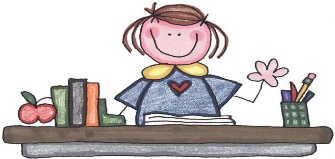 Class teacher:  Miss DodwellMondayTuesdayWednesdayThursdayFriday900-930Morning Routine – Roll, Dinners, Daily spellings, 9-10-9.30 Phonics (2 groups) (1 in hall with Beth)Morning Routine – Roll, Dinners, Daily spellings, 9-10-9.30 Phonics (2 groups) (1 in hall with Beth)Morning Routine – Roll, Dinners, Daily spellings, 9-10-9.30 Phonics (2 groups) (1 in hall with Beth)Morning Routine – Roll, Dinners, Daily spellings, 9-10-9.30 Phonics (2 groups) (1 in hall with Beth)Morning Routine – Roll, Dinners, Daily spellings, 9-10-9.30 Phonics (2 groups) (1 in hall with Beth)930-1030Literacy ComprehensionMental Maths & NumeracyLiteracy Mental Maths & Numeracy Mental Maths & Numeracy1030-1045*************************Break Time **********************************************Break Time **********************************************Break Time **********************************************Break Time **********************************************Break Time *********************1045-1230Quiet ReadingMental Maths & NumeracySpelling ActivityQuiet ReadingLiteracy Grammar and PunctuationSpelling ActivityQuiet ReadingMental Maths & NumeracySpelling ActivityQuiet ReadingLiteracyShared Reading & Creative WritingLiteracy Shared Reading & Creative Writing1230-120************************** Lunch-time ************************************************ Lunch-time ************************************************ Lunch-time ************************************************ Lunch-time ************************************************ Lunch-time **********************120- 210Listening/Memory SkillsICTCross CurricularWAUWAUPE120- 210HandwritingICTCross CurricularWAUWAUPE210-300Miss KanePDMUMrs CreelmanMusicMiss WalkerREMr Allen PEMiss DodwellArt